SUPPORTING INFORMATION – APPENDIX 2Supporting information of the manuscript 'Diversity, biogeography and the global flows of alien amphibians and reptiles' by César Capinha, Hanno Seebens, Phillip Cassey, Pablo García-Díaz, Bernd Lenzner, Thomas Mang, Dietmar Moser, Petr Pyšek, Riccardo Scalera, Dennis Rödder, Marten Winter, Stefan Dullinger and Franz Essl*.* Author for correspondence. E-mail: franz.essl@univie.ac.atSupporting Figures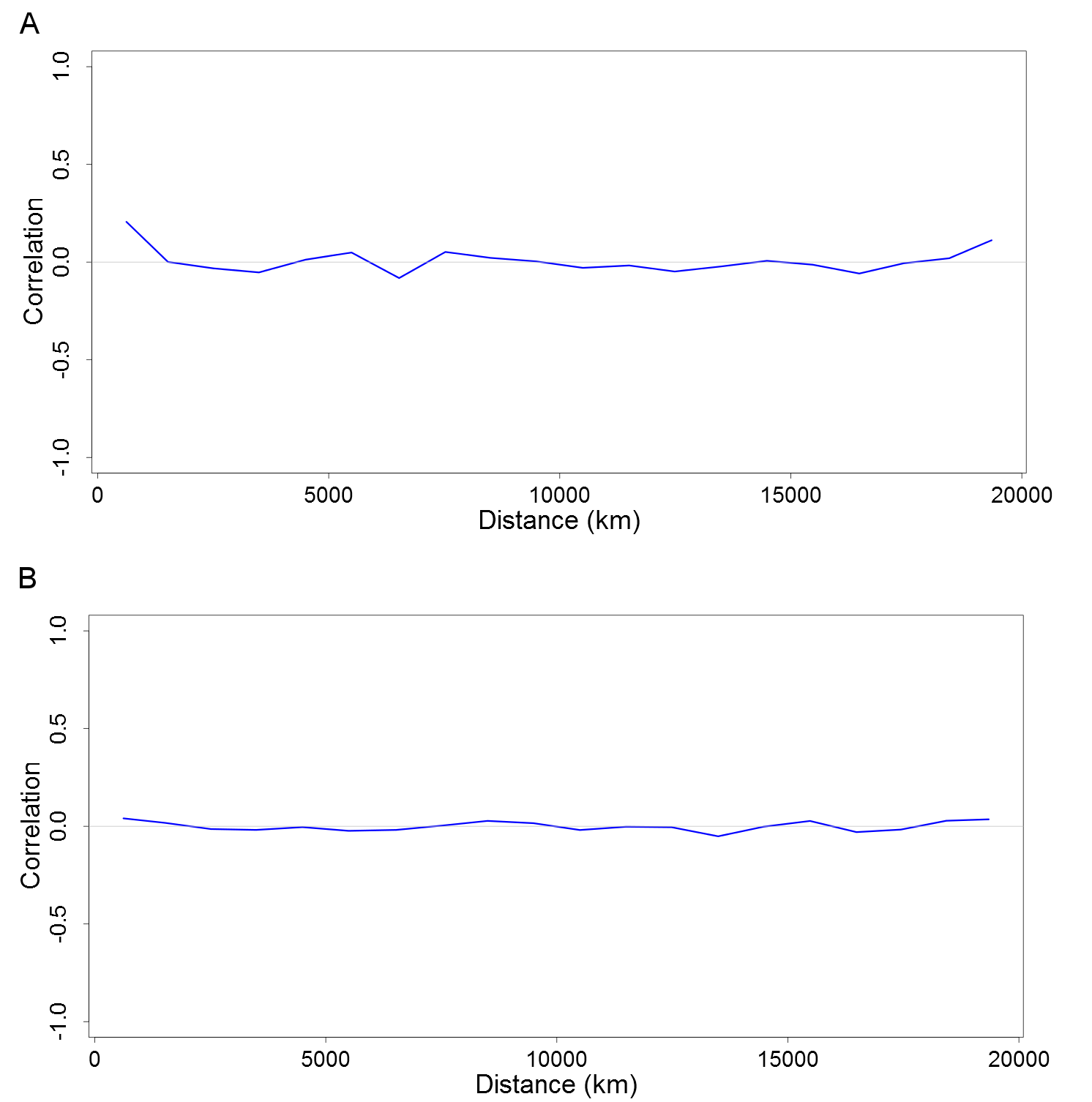 Fig. S1: Correlograms testing for spatial autocorrelation of the GLMM’s residuals of established alien amphibians (A) and reptiles (B) species richness using equidistant lags of 1,000 km.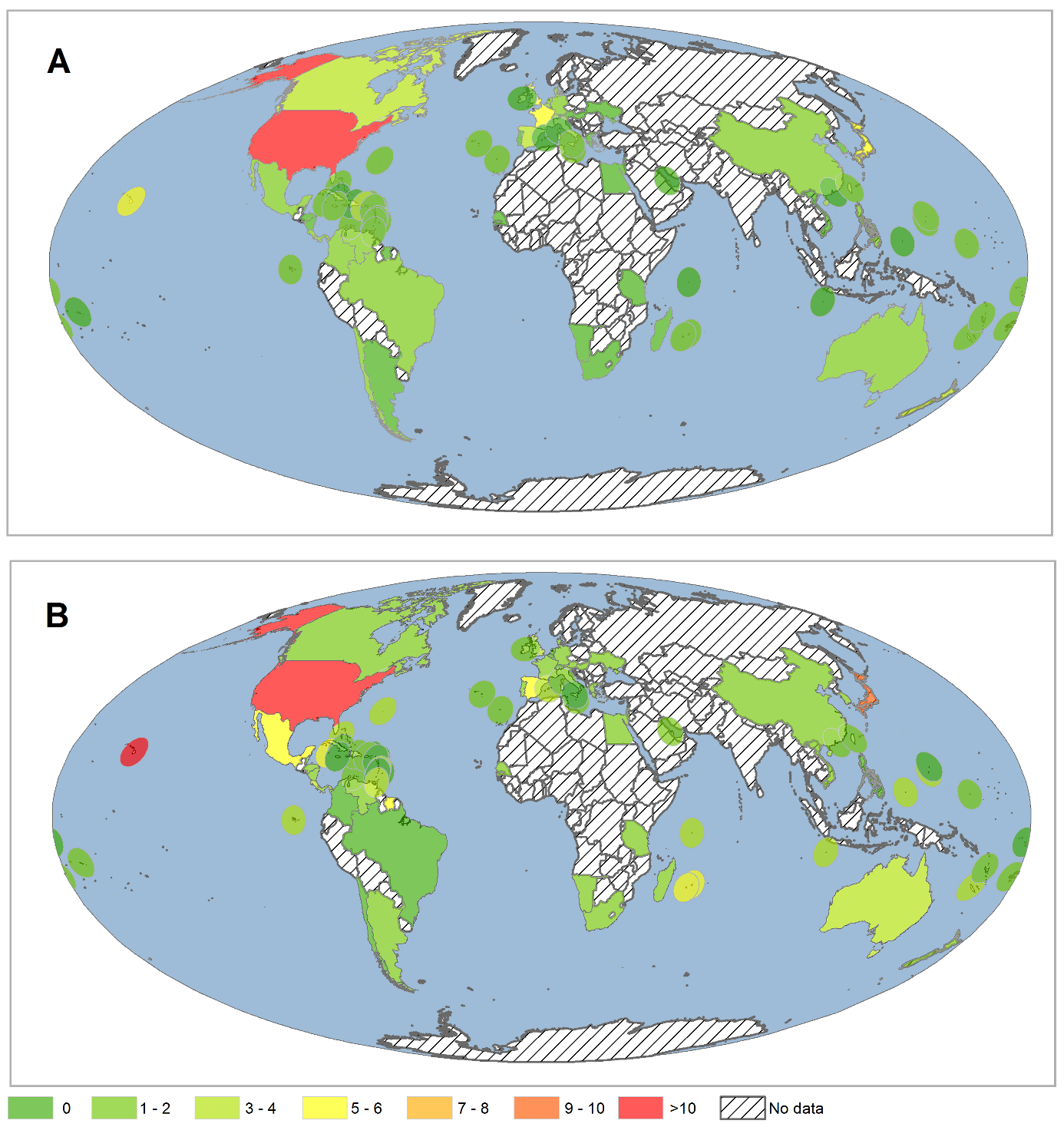 Fig. S2: Number of first records of established alien amphibian (A) and reptile (B) species per region of the Alien Species First Record Database. Colours indicate the number of first records of established alien species. Ellipses denote first records on small islands and archipelagos otherwise not visible.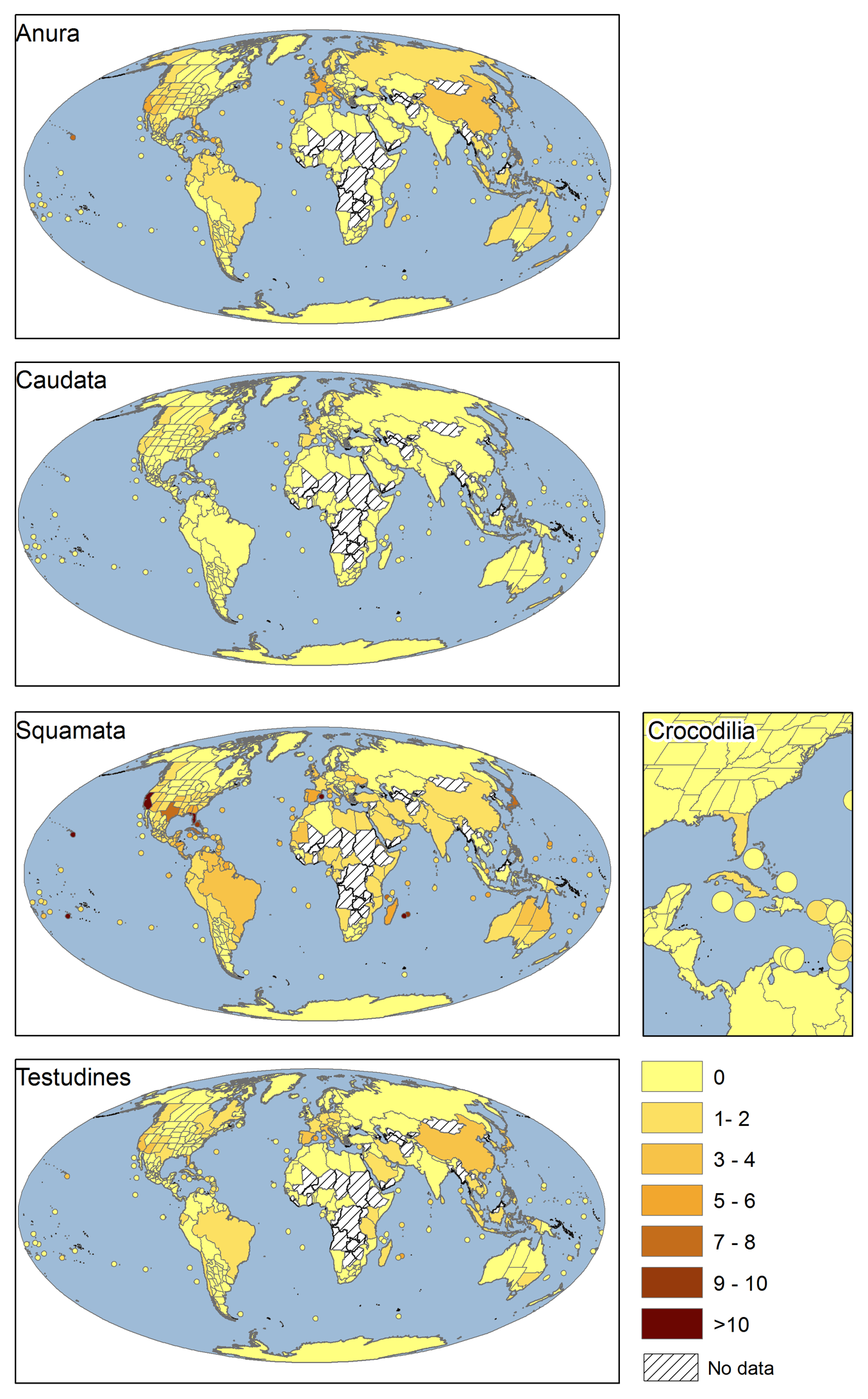 Fig. S3: Number of established alien amphibian and reptile species per taxonomic order in the 359 regions of the Global Alien Herptile Database.Supporting TablesTable S1: The year of publication of the sources from which the establishment records of alien amphibians and alien reptiles were collected. Total numbers and percentages (in parenthesis) of records are given for major continental regions (TDWG continents) for two time periods: publications before 2009 and publications from 2009 onwards. Online sources are not dated and are given in a category of their own.Table S2: Regions (n = 331) included in the Generalized Linear Mixed Models with geographical, biological, climatic and socioeconomic explanatory variables, and their established alien amphibian and reptile species richness. Legend: Reg.name: TDWG level 4 or GADM region name; Alien amphibians: number of established amphibian species; Alien reptiles: number of established reptile species; Insularity: whether the region is an island (yes/no); Area: geographical extent of the region (km2); Dist.mainland: distance to mainland (km); Native.amphibians: number of native amphibian species; Temperature: mean annual temperature (°C); Precipitation: mean annual precipitation (mm); Tot.hum.pop: total human population; Pc.GDP: per capita gross domestic product (GDP, in US Dollar). Clim.diversity: climatic diversity. These regions are a subset of regions included in the global database of established alien amphibians and reptiles (n=359) and for which information for all the predictors considered was available. Table S3: Taxonomic affiliation of established alien amphibians and reptiles in the Global Alien Herptile Database. Given are: total extant species numbers; established alien species richness; percentage of aliens in total species numbers; and average numbers of regions invaded by the alien species. Higher level taxonomy and extant species numbers follow Frost (2017) for amphibians and Uetz & Hallermann (2016) for reptiles.Table S4: Native ranges (TDWG continents) of the alien amphibian and reptile species included in the Global Alien Herptile Database.AmphibiansAmphibiansAmphibiansReptilesReptilesReptilesTDWG-continentsPublications <2009Publications ≥2009Online sourcesPublications <2009Publications ≥2009Online sourcesAfrica6 (2)6 (2)2 (1)45 (6)29 (4)30 (4)Asia-Temperate5 (2)5 (2)6 (2)19 (3)15 (2)14 (2)Asia-Tropical7 (3)6 (2)2 (1)9 (1)15 (2)16 (2)Australasia0 (0)4 (2)6 (2)1 (0)7 (1)6 (1)Europe32 (12)6 (2)11 (4)57 (8)25 (3)6 (1)Northern America12 (4)4 (2)53 (19)44 (6)49 (6)109 (14)Pacific9 (3)4 (2)8 (3)12 (2)31 (4)48 (6)Southern America15 (6)22 (8)42 (15)33 (4)57 (7)88 (12)Total86 (31)57 (21)130 (48)220 (29)222 (29)317 (42)Reg.nameAlien AmphibiansAlien ReptilesInsularityAreaDist.mainlandNative.amphibiansTemperaturePrecipitationTot.hum.popPc.GDPClim.diversityGADM-Brazil25N8473889.60.087824.51754187410000832537GADM-Chile22N745864.40.0588.71021167808001252747GADM-China35N9370125.20.03576.45621322900000774697GADM-India01N3153190.00.027323.911141185000000347792GADM-Indonesia12Y1901074.80.036525.12692232888000313734GADM-Japan512Y372816.60.05610.616961234890003009427GADM-New Zeal.41Y269151.30.0210.2165140109203339429Russia10N16944688.40.034-6.34341428580001506263United Kingdom73Y244816.40.068.4983613039003426713Alberta00N654935.70.0120.345435733504983717Buenos Aires12N306185.50.032158111547090084589Chaco01N99206.90.05721.8937107795042595Corrientes00N88614.20.06620.7129298958044675Córdoba10N167772.30.03417.37393310220931416Argentina Distrito Federal12N179.90.02216.710332527300283583Entre Ríos00N78071.70.04718.21059125270061873Formosa00N76151.80.04922.693454562837044La Pampa00N142702.90.01215.2448320089108755Misiones11N30127.80.06619.81722111171043704Chubut00N221716.70.0179.92515054191610018Neuquén00N93585.50.01810.24335302011985323Rio Negro00N202969.90.02612.1269654920834918Santa Cruz00N238779.10.037.82482723082625723Catamarca00N99174.80.027111983618621442815Jujuy00N53038.90.03910.1297669942470918La Rioja00N91670.00.01715.8281335345532613Mendoza10N151222.50.0911.83121750900930215Salta10N155914.40.05416.55131222560507222Santiago del Estero00N135031.20.0392166087718138908San Juan10N86785.40.0119.8169676285481615San Luis00N77386.20.01816.5505441687967913Tucumán00N23080.70.02217.56651445490459420Alabama15Y134428.50.0701714464790620347117Albania01N28676.80.01711.411462728510409424Algeria01N2317476.80.010238034815700598941Arizona36N294312.70.0261532163753103578332Arkansas11N137545.30.06415.712632917630339875Aruba27Y206.427075.0127.3420100214242892Alaska20N1302450.20.07-5.54746760394582634Austria01N83956.90.0205.8104483752403858622Liechtenstein11N175.30.096.51202407871407076Azores22Y2102.11370640.701611132100441978612Bahamas411Y12813.0104680.4425.21039252683219414Baleares317Y5101.787935.7216.35841002130287636Benin02N116173.10.04227.21063897452011647Bermuda25Y40.31057511.1021.5147626065882071Belgium31N30640.70.0179.485910858200355595Luxembourg01N2583.20.0158.7855511525732433Estonia00N45978.00.0115.16291228900170173Latvia00N64631.00.0135.66601968450120313Lithuania00N65047.50.0136.26633047810141363Belize04N22141.80.03924.82040302686452712Bolivia01N1086530.70.027220.411509688660193543Bouvet I.00Y58.32515914.506.53224001British Columbia33N770857.20.0220.777441627603530446Bulgaria00N111006.20.01810.260973525601058919Central African Republic01N618575.10.08424.91368430310045711California615N407759.00.06813.6543363888004404659Cayman Is.18Y306.4487474.8226.4133738454588571Cambodia02N182007.30.05826.717831401320078318Hong Kong03Y1061.40.02722.120567024000325501Macau00N6.80.02022.61812381957530461Cocos (Keeling) Is.04Y28.71653818.2026.61939570411071Colombia22N1135625.50.074224.6267147148200753448Cameroon01N464799.90.020224.3164420243600174332Connecticut12N12844.40.0279.212133499530561935Canary Is.25Y7521.197109.2017.628618140002733219Colorado11N271032.60.0186.443450296704381917Mayotte01Y449.4477113.2025.3127017932065754Cook Is.014Y201.04542747.6024.519951249691005Corse15Y8783.087691.7712.77282963203129912Costa Rica26Y51064.20.018123.529694214010993924Clipperton I.01Y7.41081463.4026.9194001Eastern Cape Province00N170097.30.05515.85856644390697523Northern Cape Province00N362351.20.02717.5236939269697512Western Cape Province01N129047.50.05016.23635551920697519Micronesia Federated States15Y770.21926541.8026.944645630630002Palau14Y511.31815950.5127.435081230190052Cuba19Y109977.7199159.96125132910955800570218Cape Verde13Y3525.2570652.4021.9252404774341314Cyprus02Y9258.871464.9317.951510871403043917Czech Republic01N78751.60.0217.4663104318002339410Slovakia01N48936.30.0197.774654061701928817Delaware01N5069.40.03212.71094875912415412Denmark11N42958.70.0147.87085242100337174Djibouti01N21434.30.0728.1172729238135313Dominican Republic25Y48417.0561857.8372413679310030529528Desventurados Is.00Y6.0871980.0016.3161001Easter Is.02Y189.03219685.1020.111504888125271Ecuador12N247904.90.048520.9203628292500552047Egypt01N926261.60.0722.11276460700434014Bhutan01N39851.20.03110.11559762647220126El Salvador02N20585.10.03424.418375904770616820Equatorial Guinea01N24894.10.08123.222121410080166128Eritrea03N121034.90.01926.2353363959036925Falkland Is.00Y11751.5399693.205.75452779342672Fiji13Y19318.62632720.9224.2253979661736498Finland10N335928.40.051.35615174670329929Florida454N146585.00.05821.31348180587003958710Faroe10Y1599.6595760.105.8144442527464134France73N539383.60.02810.5817615417003129929Monaco00N12.50.0613.3826172211325715French Guiana12N83625.70.010725.42697227033196009Gabon01N260692.20.08924.5185519567301012013Galápagos24Y7940.5927986.0022.6670484721556815Gambia01N10714.80.03027.2798168691011105Georgia (US)15N152468.40.08217.412839701750261411Germany11N357575.20.0228.4729804540003423017Príncipe01Y189.5217204.6323.91907676626885São Tomé01Y956.7234990.6522.72414159436268812Guinea-Bissau00N33969.50.03426.61702157925013405Greenland00Y282113.70.00-17.1682370074044721Greece14N117547.50.01913.769094061902522639Bahrain02Y650.75554.1126.370880163223862Qatar00N11110.10.0026.8731656450715102United Arab Emirates02N70511.50.0227.17451196506109711Guatemala03N108994.10.014422.9199814326700558941Guinea00N245061.60.08925.718341032160043522Guyana03N210679.90.0148262031757090287424Haiti21Y27258.1616947.7522415189680080126926Hawaiian Is.725Y16858.73294631.6018.5170012779104304734Heard-McDonald Is.00Y402.63851072.800.7903008Honduras15N112160.60.012623.617327926500329927Hungary02N92988.70.01710.458710009000165568Iceland00Y85482.1971870.201.211772875314169614Idaho20N216274.80.014548515519703304619Illinois01N150177.10.04910.997112829300435544Indiana01N94753.90.04610.810316478740352054Iowa00N145268.80.0278.78393044680394095Ireland11Y69702.3413487.139.211004352730479047Iran02N1623444.90.0231721274751400942944Iraq01N436205.80.0621.520631879000448729Italy56N250698.10.03411.5863517751002838148San Marino00N67.60.0912.775633699359283Ivory Coast01N321361.80.09826.3133420122100129915Jamaica41Y11038.6622404.2212418352629920491715Juan Fernández Is.00Y151.7599820.2014.9996843125271Kansas04N211979.80.03912.47052826450403817Kazakhstan00N2723317.40.0135.7251157226001113137Kenya03N581885.20.09824.260539603000114434South Korea11N97981.30.01811.31320456729002661414Kentucky02N104139.60.05512.912234310480334805Labrador00Y287353.30.05-3.3896252123394210Lebanon00N10215.00.07158235552850876433Libya02N1617575.80.0421.73159856001237914Antigua-Barbuda32Y543.4692922.4226.4102977326130173Anguilla14Y94.7822166.81279748917194781Guadeloupe35Y1683.9572677.1424.9192537592890008Montserrat11Y115.1657780.1225.117584623116506St. Kitts-Nevis22Y294.6701990.1125.7140047983132278Virgin Is. (US)13Y355.4779566.8526.1112081509413764Lesotho00N30539.10.02311.67531852300107912Kiribati Line Is.02Y610.15240892.6027.81055470915392Louisiana34N119140.10.05318.914664508500383734Maine10N84028.50.0184.710701292280380879Manitoba00N650447.90.015-2.64761192950337139Massachusetts12N21054.90.0238.411676383650531526Mauritius215Y2055.51739671.7022.51823118147077726Madagascar27Y592996.4415606.524322.913832001620041430Madeira23Y825.2636040.0015.6664244217197867Maldives12Y140.5427550.4027.520153224970132Michigan11N250782.30.0236.38129906400359657Minnesota00N225023.20.0224.76745309260443406Singapore36Y555.42442.32926.924183444920465972Montana10N381003.20.0175.14179897473631620Morocco02N403129.40.01117.131931645400362138Mozambique01N786425.50.08123.99902197090075525Guam56Y578.72658696.1026.82353151260413762Northern Marianas15Y614.02232744.8026.2193338578136005Marshall Is.04Y129.33275700.9027.62745171729003Maryland02N25931.20.04612.210755634220507898Mississippi11N124047.90.06217.314542950640321905Missouri01N180418.40.05312.410405993180381255Mauritania03N1038476.20.01327.6913139390120213México Distrito Federal00N1340.70.02613.9930789602082878México State00N21611.80.03815.596715908800828731Morelos03N5001.60.02521.79581895990838016Puebla01N34229.50.07318.410205608810786646Tlaxcala00N4091.50.02213.87531401000622110Aguascalientes00N5598.90.01917.154411572501244911Coahuila10N150583.50.02519.934027355401516219Chihuahua11N247607.10.03716.445534156301168235Durango12N120400.30.03917.163316376701030631Guanajuato00N30389.20.024186495387780960716Hidalgo02N21194.80.05017.19172682770782427Nuevo León12N65058.70.02820.754847051802162123Querétaro02N12067.00.03518.273117839501362423San Luis Potosí11N63979.20.04219.56202605990990426Tamaulipas12N79347.20.04422.974931689401271828Zacatecas10N74818.40.02817.24581511660820017Veracruz12N71169.50.010223.917147673400828438Guadalupe I.00Y317.7258480.9016.11291875119405Rocas Alijos00Y0.0282949.8020.486001Baja California20N72476.30.0171818231086101154022Baja California Sur22N72116.60.0321.31636245731268917Sinaloa02N57566.00.04023.977027030601024724Sonora20N180650.70.0332138226600901292831Colima01N5749.70.03024.79776201981146716Guerrero02N64436.60.06824.212373400250588827Jalisco02N79621.60.04819.992775102401148631Michoacán01N59405.20.04421.39954433040741626Oaxaca02N92409.30.014121.414213758950547940Campeche03N50102.10.022261269792842841586Chiapas01N73487.10.010223.220124892570513034Quintana Roo03N51073.50.02325.612021360300143074Tabasco03N24006.70.02926.3211620968702215910Yucatán04N37880.80.01725.81026191083095994Namibia02N804651.00.04319.82751952370424518New Brunswick00N72841.20.0174.11105685698294848North Carolina02N128224.60.08714.8126194209303626814North Dakota00N182559.20.0134.6437661022444356Nebraska10N200155.90.0179.25761843340409586Nepal00N147199.00.04814.1137526161600100059Netherlands22N35787.10.0159.378216263100381902Nevada31N286607.90.0199.224926991403826922Norfolk I.01Y50.61393775.3019.312352263333941Newfoundland40Y111874.319278.033.51249433066339425St. Pierre-Miquelon10Y259.4391396.00513565205312992Nigeria01N908619.00.010926.41174157921000192927Nicaragua03N128124.10.07425.122925589220218924Curaçao22Y473.565800.7027.3561146868200013Norway10N296271.90.061.1103144880205049123Nauru01Y28.92859704.7027.72056925662341Nova Scotia00Y55340.10.0155.81337847051296865New South Wales12N802419.70.08117.157567718004042331Northern Territory13N1348777.60.04924.85562016614960317Niue01Y252.73839566.4024.620351480333943Nunavut00Y1742199.80.01-15.4201154335577817New Caledonia13Y19231.0978154.6021.916202198473678913Papua New Guinea12Y405099.9152198.922423.630115520400141926New Hampshire10N24201.10.0235.8113113129604527212New Jersey13N19835.60.03311.211558552410529815New Mexico12N315094.90.02911.535420646203454321Northwest Territories00N1347862.90.04-9.7255387555577814New York02N137028.00.0357.11030184558005034711Free State00N129989.70.03115.75802775690672113Ohio01N116428.00.04410.197011575900374654Oklahoma01N181143.20.05915.486537541103666410Oman02N308968.60.0326.35927711202092320Ontario11N1076067.20.0280.5729126632003836112Oregon12N251328.50.0357.678138140703762536Pakistan01N795109.30.01822.3261175825000202673Israel02N26977.40.0819.9307116077002322716Jordan00N89206.70.0418.31065815180446916Panama24N74530.60.019725.1256733471801018819Paraguay01N398813.90.09123.410816435010376811Pennsylvania03N118994.70.0438.9105812684400420677Peru01N1290870.50.050219.2156028085800741153Philippines43Y294706.2510398.69625.5255085951400319421Pitcairn Is.01Y53.64962959.5020.6143843235831Poland02N311693.80.0187.6596383727001670111Portugal14N88595.20.0191584598649701978621Puerto Rico65Y9246.0686333.42024.3179536729102643616Queensland13N1728807.50.012422.963341283703873643Québec01N1513232.60.021-3.177376709403232218Réunion213Y2645.01663592.201915488008333129915Rhode Island10N2727.40.0219.51201938239435083Romania00N237375.60.019962620190400937616American Samoa12Y229.73961302.8026.2404950989413761Samoa02Y2942.53808215.9024.7374017541235315Sardegna27Y24137.1185132.991563214672902838111Saskatchewan00N651972.50.08-0.442610157503856210Saudi Arabia02N1954702.10.0624.694273258001932724South Carolina02N80532.00.07216.812384610400336319Spratly Is.00Y14.1606038.5027.31500001South Dakota00N198703.10.0177.44848096234094311Senegal01N196062.60.03427.66691182320014168Seychelles15Y328.51262539.21125.8222478285108053Malta12Y370.4243006.5218.4518405496196943Sicilia13Y25678.42460.9715.751847760302838123South Australia01N983596.10.02719.223015525803657215Somalia01N636289.20.03026.4269856852011123Andorra00N509.30.073.9126983682454986Spain49N493503.20.02713614420711002733240Sri Lanka11Y66288.528139.38726.5187819595600406620Suriname06N145018.30.010626.32250524523832110Sweden10N444475.40.0132.363086715303613315Switzerland10N41507.40.0195133179469503998629Swaziland00N17121.70.04419.78591025310295711Taiwan37Y36163.5135051.63319.12509223805002669316Tanzania02N941388.80.018922.598042108900117841Tasmania01Y68503.081036.91110.313134602813260218Turks-Caicos Is.22Y420.1898371.602668016844291003Armenia00N29667.60.086.25093041970312516Gruziya00N58480.00.0127.59202946600614831Tennessee00N108939.20.08014135763183603617911Texas08N684967.60.07918.1693249303003910729Thailand12N512815.50.014726.1149765486600806629Togo01N57126.00.05026.81190611499072510Tonga04Y776.23230217.8024.118137892235537Trinidad-Tobago15Y5029.514458.53525.820671208590154958Tunisia01N155382.20.0619.122410033600566723Turkey02N756175.70.02910.759363076400815946Tuvalu10Y52.83259724.4028.2324221832391Gauteng00N18644.00.02716.56881138160086599Mpumalanga00N78137.20.05217.17753868880865917Northern Province00N122675.90.04520.15865422330865919North-West Province00N116273.30.03118.1512423733086598Tadzhikistan10N142386.80.012.5561758363074042Moldova00N33693.30.0149.3554395139038464Ukraine03N572111.90.019857243519500589014Uruguay12N177842.90.04717.51220328343086196Utah33N219981.50.0158.231827638303368823Vanuatu13Y12697.71785723.7023.82615207550296613Venezuela24N910220.40.032725.6194125783400812546Vermont00N24702.00.0245.51078610740415808Victoria10N227725.30.03613.870451637803828816Vietnam01N325521.80.017723.4179584627400243028Virginia02N103882.60.07812.7109079276504586212Wallis-Futuna Is.11Y166.33251615.4026.832364623126401Washington23N174446.00.0297.6102464324304412336Western Australia12N2527724.00.07822.333521370305652231District of Columbia01N160.00.026131042603769732571Barbados14Y447.9359247.6125.61346265233158543Dominica14Y765.0497645.7423.9257967527692710Grenada15Y413.5140953.2326.319849759373673Martinique44Y1150.2421293.7324.82283377820312998St. Lucia24Y636.7344793.3125.1205416091170605St. Vincent26Y390.7210746.6324.923249149862337Wisconsin00N169707.10.0226.18085698240396027Western Sahara00N269093.30.0522.239487772362111West Virginia00N62522.70.05110.5114318353803319611Wyoming10N253511.20.0134.73575645534658112Bosnia-Herzegovina00N51543.40.0199.210393824520480517Croatia01N56203.60.0211199741366401467221Kosovo00N10754.30.0149.18491699610387717Macedonia00N25484.10.0149.76432088580762623Montenegro03N13787.20.0158.61267625682663713Serbia00N77357.90.02010.17077205420609920Slovenia21N20410.70.0218.9118120736002490215Yukon00N465524.10.04-6.8347329625577830Taxonomic group (Class, Order, Family)Total species numberEstablished alien species number and percentage of total speciesAverage and standard deviation of number of regions invaded by established alien speciesAmphibians7,63578 (1%)2.8 ±2.6Anura6,72365 (1.0%)3.3 ±3  Alytidae122 (16.7%)2 ±0  Bombinatoridae71 (14.3%)1  Bufonidae5957 (1.2%)6.4 ±13.1  Dendrobatidae1851 (0.5%)1  Dicroglossidae1893 (1.6%)1.3 ±0.6  Eleutherodactylidae 2176 (2.8%)5.3 ±5  Hylidae69810 (1.5%)2.5 ±2.8  Leptodactylidae2031 (0.5%)2  Microhylidae6063 (0.5%)2 ±1  Pelodryadidae2104 (1.9%)1.8 ±1.3  Pipidae411 (2.4%)12  Ptychadenidae541 (1.9%)3  Ranidae38023 (6%)4.6 ±11.9  Rhacophoridae4062 (0.5%)1Caudata68913 (1.9%)1.8 ±0.8  Ambystomatidae371 (2.7%)2  Cryptobranchidae41 (25%)1  Plethodontidae4634 (0.9%)1  Proteidae82 (25.0%)3 ±2.9  Salamandridae1175 (4.3%)2 ±1.4Reptiles10,450198 (1.8%)4.8 ±13.5Crocodylia241 (4.2%)4  Alligatoridae81 (12.5%)4Squamata10,129162 (1.6%)5.2 ±15.4  Acrochordidae31 (33.3%)1  Agamidae4805 (1%)3 ±3.1  Amphisbaenidae1781 (0.6%)2  Anguidae771 (1.3%)1  Blanidae71 (14.3%)1  Boidae612(3.3%)2 ±1.4  Chamaeleonidae2037 (3.5%)1.6 ±0.5  Colubridae1,86622 (1.2%)1.4 ±0.8  Corytophanidae91 (11%)1  Crotaphytidae121 (8.3%)1  Dactyloidae41621 (5.1%)2.8 ±3.8  Gekkonidae1,10330 (2.7%)8.1 ±14.6  Gymnophthalmidae2351 (0.4%)8  Iguanidae425 (11.9%)3 ±2.9  Lacertidae32310 (3.1%)3.5 ±4.9  Lamprophiidae3142 (0.6%)1.5 ±0.7  Leiocephalidae302 (6.7%)1.5 ±0.7  Leptotyphlopidae1391 (0.7%)1  Pareidae201 (5%)1  Phrynosomatidae1532 (1.3%)3 ±2.8  Phyllodactylidae1354 (3.0%)5 ±7.4  Pythonidae403 (7.5%)1  Scincidae161219 (1.2%)1.9 ±1.5  Sphaerodactylidae2156 (2.8%)2.3 ±2.2  Teiidae1558 (5.2%)1.25 ±0.7  Typhlopidae4061 (0.3%)83  Varanidae792 (2.5%)2 ±1.4  Viperidae3412 (0.6%)1Testudines34535 (10.2%)3.1 ±2.2  Chelidae581 (1.7%)2  Chelydridae52 (40%)4 ±4.2  Emydidae12212 (9.8%)7.4 ±20.7  Geoemydidae706 (8.6%)1   Pelomedusidae272 (7.4%)1.5 ±0.7  Testudinidae597 (11.9%)2.6 ±2.2  Trionychidae325 (15.6%)3.2 ±2.2SpeciesAfricaAsia-TemperateAsia-TropicalAustralasiaEuropeNorthern AmericaPacificSouthern AmericaAcrochordus javanicusXAfrogecko porphyreusXAgama agamaXAldabrachelys giganteaXAlytes obstetricansXAmbystoma tigrinumXAmeiva ameivaXAmietophrynus regularisXAmphisbaena fuliginosaXAnaxyrus americanusXAndrias davidianusXAneides vagransXAnguis fragilisXAnolis aeneusXAnolis baleatusXAnolis carolinensisXXAnolis chlorocyanusXAnolis cristatellusXAnolis cybotesXAnolis distichusXAnolis equestrisXAnolis extremusXAnolis garmaniXAnolis grahamiXAnolis leachiiXAnolis lineatusXAnolis marmoratusXAnolis maynardiXAnolis porcatusXAnolis richardiiXAnolis roquetXAnolis sagreiXAnolis trinitatisXAnolis wattsiXApalone feroxXApalone spiniferaXAspidoscelis neotesselataXSpeciesAfricaAsia-TemperateAsia-TropicalAustralasiaEuropeNorthern AmericaPacificSouthern AmericaAspidoscelis neomexicanaXAspidoscelis veloxXAstrochelys radiataXBasiliscus vittatusXXBlanus cinereusXBoa constrictorXXBoiga irregularisXXBombina variegataXBrachylophus bulabulaXBrachylophus fasciatusXBradypodion pumilumXBufo bufoXXBufotes balearicusXCaiman crocodilusXXCalotes mystaceusXXCalotes versicolorXXCarlia ailanpalaiXCarlia tutelaXChalcides chalcidesXXChalcides ocellatusXXXChamaeleo africanusXChamaeleo calyptratusXChamaeleo chamaeleonXXXChamaeleo jacksoniiXChelodina longicollisXChelonoidis carbonariusXChelydra serpentinaXChondrodactylus bibroniiXChrysemys dorsalisXChrysemys pictaXCnemidophorus lemniscatusXCrotalus atroxXCrotaphytus collarisXCryptoblepharus poecilopleurusXCtenosaura pectinataXXCtenosaura similisXXCuora amboinensisXCyrtopodion kotschyiXXCyrtopodion scabrumXXDarevskia armeniacaXDarevskia mixtaXSpeciesAfricaAsia-TemperateAsia-TropicalAustralasiaEuropeNorthern AmericaPacificSouthern AmericaDendrobates auratusXDesmognathus fuscusXDesmognathus monticolaXDiscoglossus pictusXXDryophytes cinereusXDryophytes gratiosusXDryophytes squirellusXDuttaphrynus melanostictusXXEbenavia inunguisXElaphe schrenckiiXEleutherodactylus antillensisXEleutherodactylus coquiXEleutherodactylus cystignathoidesXEleutherodactylus johnstoneiXEleutherodactylus martinicensisXEleutherodactylus planirostrisXEmoia adspersaXEmoia cyanuraXXEmoia imparXEmoia trossulaXEmys orbicularisXXXEpictia tenellaXEryx jaculusXXXEutropis cumingiXFejervarya verruculosaXFurcifer oustaletiXFurcifer pardalisXGastrophryne carolinensisXGehyra mutilataXXXGehyra oceanicaXXGekko badeniiXGekko geckoXXGlandirana rugosaXGonatodes albogularisXGonatodes antillensisXGonatodes caudiscutatusXGonatodes vittatusXGraptemys pseudogeographicaXGymnophthalmus underwoodiXHemidactylus angulatusXHemidactylus brookiiXXXSpeciesAfricaAsia-TemperateAsia-TropicalAustralasiaEuropeNorthern AmericaPacificSouthern AmericaHemidactylus flaviviridisXXXHemidactylus frenatusXXXXHemidactylus garnotiiXXHemidactylus mabouiaXHemidactylus mercatoriusXHemidactylus parvimaculatusXHemidactylus platyurusXHemidactylus turcicusXXXHemiphyllodactylus typusXXXHemorrhois algirusXHemorrhois hippocrepisXXHeremites auratusXHierophis viridiflavusXHoplobatrachus rugulosusXXHoplobatrachus tigerinusXHyla meridionalisXXHylarana erythraeaXHyliola regillaXIchthyosaura alpestrisXIguana iguanaXXIndotyphlops braminusXIntellagama lesueuriiXKaloula pulchraXXKentropyx borckianaXKinixys bellianaXLacerta bilineataXLamprolepis smaragdinaXXLampropeltis getulaXLampropholis delicataXLeiocephalus carinatusXLeiocephalus schreibersiiXLeioheterodon madagascariensisXLeiolepis bellianaXLepidodactylus lugubrisXXXLipinia noctuaXXLissemys punctataXLissotriton vulgarisXLithobates berlandieriXLithobates catesbeianusXLithobates clamitansXLithobates grylioXSpeciesAfricaAsia-TemperateAsia-TropicalAustralasiaEuropeNorthern AmericaPacificSouthern AmericaLithobates heckscheriXLithobates septentrionalisXLithobates sphenocephalusXLithobates sylvaticusXLitoria dentataXLitoria ewingiiXLitoria fallaxXLycodon aulicusXLycodon capucinusXXLygosoma bowringiiXMabuya multifasciataXMacrochelys temminckiiXMacroprotodon brevisXXMacroprotodon mauritanicusXMalayopython reticulatusXMalpolon monspessulanusXXXMauremys leprosaXXMauremys muticaXXMauremys reevesiiXMelanochelys trijugaXMicrohyla fissipesXXNactus pelagicusXNatrix mauraXXNecturus maculosusXNerodia fasciataXNerodia sipedonXOmmatotriton ophryticusXOpheodrys aestivusXOrthriophis taeniurusXOsteopilus septentrionalisXPalea steindachneriXXPantherophis alleghaniensisXPantherophis guttatusXPareas margaritophorusXPelodiscus sinensisXXPelophylax bedriagaeXXXPelophylax bergeriXPelophylax kl. esculentusXPelophylax kl. grafiXPelophylax kurtmuelleriXPelophylax lessonaeXSpeciesAfricaAsia-TemperateAsia-TropicalAustralasiaEuropeNorthern AmericaPacificSouthern AmericaPelophylax pereziXPelophylax ridibundusXXPelophylax shqipericusXPelusios castaneusXPelusios subnigerXPhelsuma cepedianaXPhelsuma dubiaXPhelsuma grandisXPhelsuma guimbeauiXPhelsuma laticaudaXPhelsuma lineataXPhelsuma madagascariensisXPhrynosoma cornutumXPhyllodactylus reissiiXPleurodema brachyopsXPodarcis muralisXPodarcis pityusensisXPodarcis siculusXPolypedates leucomystaxXXPolypedates megacephalusXProteus anguinusXPsammodromus algirusXXPsammodromus hispanicusXPseudemys concinnaXPseudemys nelsoniXPseudemys rubriventrisXPseudotriton ruberXPtychadena mascareniensisXPython molurusXPython sebaeXRana auroraXRana draytoniiXRana temporariaXRanoidea aureaXRanoidea raniformisXRhinella marinaXXSalvator merianaeXScelarcis perspicillataXSceloporus occidentalisXScinax quinquefasciatusXScinax ruberXSpeciesAfricaAsia-TemperateAsia-TropicalAustralasiaEuropeNorthern AmericaPacificSouthern AmericaScinax x-signatusXSclerophrys gutturalisXSiebenrockiella crassicollisXSphaerodactylus argusXSphaerodactylus elegansXStoreria dekayiXXSylvirana guentheriXTantilla melanocephalaXTarentola annularisXXTarentola boettgeriXTarentola mauritanicaXXTaricha granulosaXTeira dugesiiXTenuidactylus fedtschenkoiXTestudo graecaXXXTestudo hermanniXTestudo marginataXTrachemys decorataXTrachemys decussataXTrachemys emolliXTrachemys scriptaXTrachemys stejnegeriXTrachylepis aurataXXXTrachylepis comorensisXTrachylepis quinquetaeniataXTrimeresurus mucrosquamatusXXTriturus carnifexXVaranus indicusXXXVaranus niloticusXXenochrophis vittatusXXenopus laevisXZamenis longissimusXXZamenis scalarisX